Ответы 3 класс:Задача№1. Ответ: Женя оказался на правом берегу ручья. Задача №2.  Задача №3.          Р=(3+4) 2= 14 см; S= 3 4=12Задача№4. Ответ:18 кгРешение:   1 способ1) 19 – 10 = 9 кг это половина печенья, которую съели.2) 9  2 = 18 кг – масса печенья первоначально.2 способ1) 10  2 = 20 кг масса всего печенья с коробкой2) 20 – 19 = 1 кг – масса пустой коробки3) 19 – 1 = 18 кг – масса печенья первоначальноЗадача№5.  Ответ: 5и 237 надо разложить на сумму двух слагаемых так, чтобы одно было кратно 6, другое кратно 5. Вариант: 6+ 55 = 37Задача№6 Ответ: 90.  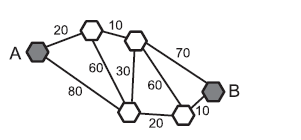 41169758310